INDICAÇÃO Nº 7848/2017Indica ao Poder Executivo Municipal a operação “tapa buraco”, no Conjunto Habitacional Roberto Romano, á Rua Jorge Juventino de Aguiar, em toda a sua extensão.Excelentíssimo Senhor Prefeito Municipal, Nos termos do Art. 108 do Regimento Interno desta Casa de Leis, dirijo-me a Vossa Excelência para solicitar operação tapa buraco no asfalto pela Rua Jorge Juventino de Aguiar, em toda a sua extensão, no Conjunto Habitacional Roberto Romano.  Justificativa: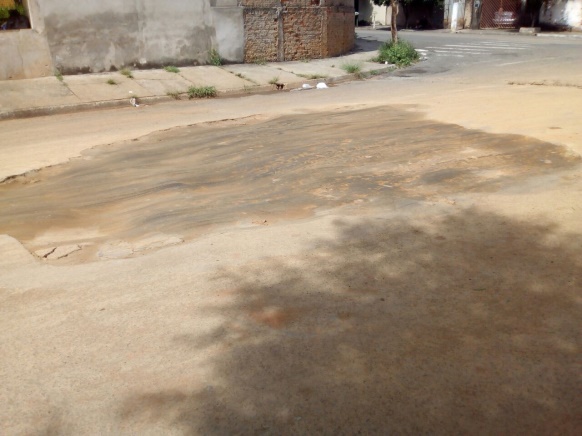 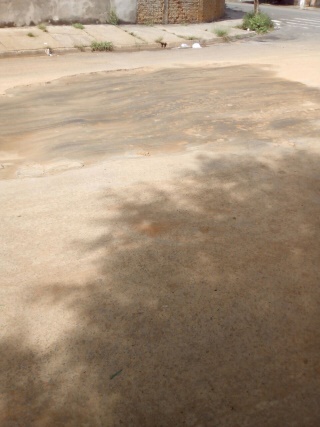                                             Fotos do localConforme relatos dos moradores locais e visita “in loco”, verificamos que pela Rua Jorge Juventino de Aguiar, em toda a sua extensão, no Conjunto Habitacional Roberto Romano, existem buracos na massa asfáltica, sendo que foram abertos para reparos na rede de agua e esgoto, buracos aberto pelo DAE – Departamento de Agua e Esgoto, deixando a massa asfáltica danificada, se tornando lamaçal, propicio de acidentes graves no local, necessitando de reparos urgentes. Plenário “Dr. Tancredo Neves”, em 10 de outubro de 2017.                          Paulo Cesar MonaroPaulo Monaro-Vereador Líder Solidariedade-